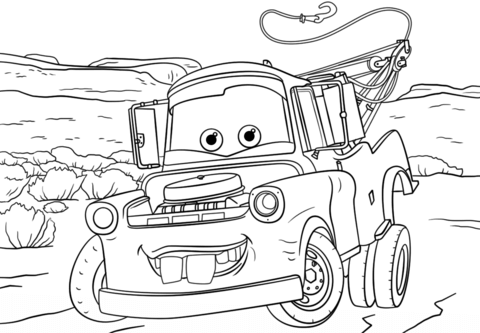 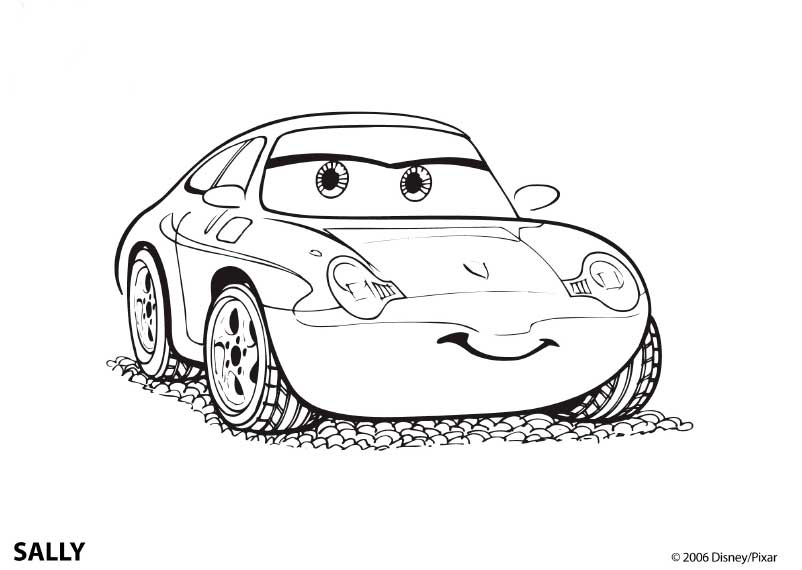 Koloruj i powtarzaj wyrazy z głoską S: sad, sala, sałata, samochód, samolot, sandały, sanki, saper  Koloruj i powtarzaj wyrazy z głoską S: segment, sekret, sekunda, seler, sen, ser, seria, sernik, serwetka, sęk, sęp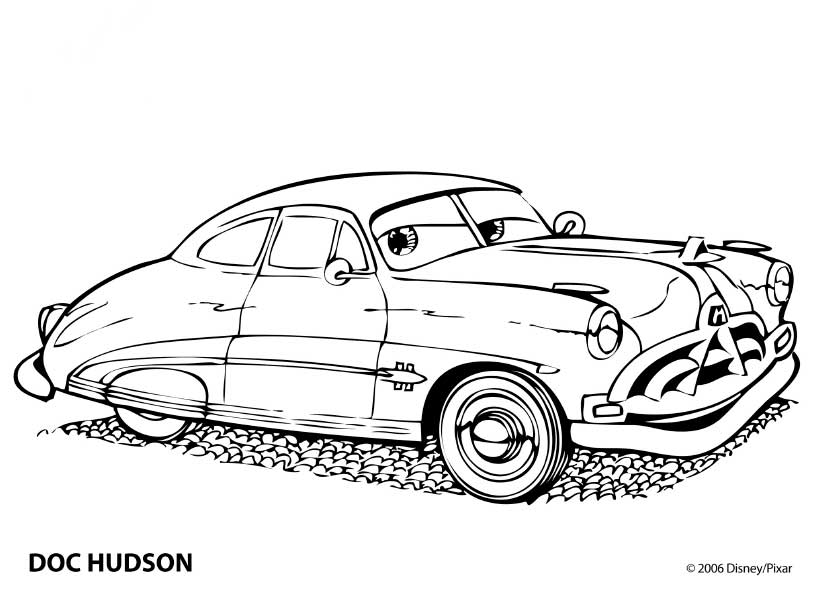 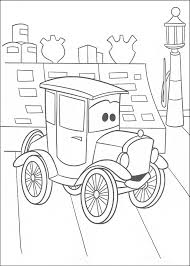 Koloruj i powtarzaj wyrazy z głoską S: sobota, sobótka, soda, sok, sopel, sowa, suchar, sufit, sukienka, sumienieKoloruj i powtarzaj wyrazy z głoską S: sapać, sumować, sunąć, supłać, suwać, sypać, sam, samotny, seledynowy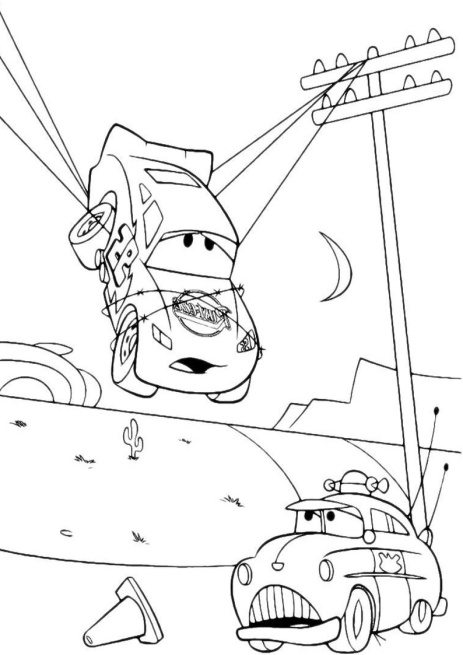 Koloruj i powtarzaj wyrazy z głoską S: suwak, syfon, sygnał, sylaba, symbol, sympatia, syn, sypialnia, syrena, syrop  